Základná škola s materskou školou M. R. Štefánika, Grösslingova 48, 811 09 BratislavaŽIADOSŤ O PRIJATIE DIEŤAŤA NA PREDPRIMÁRNE VZDELÁVANIEČíslo žiadosti (dopĺňa škola/systém) ...........................................................................................Názov materskej školy 1: ...........................................................................................................Žiadam o prijatie dieťaťa na predprimárne vzdelávanie do materskej školy od: ........................ Meno a priezvisko dieťaťa:........................................................................................................Dátum narodenia: ..................................... Rodné číslo: .............................................................Miesto narodenia: ...................................... Národnosť: .......................................................... Adresa trvalého pobytu: ............................................................................................................. Korešpondenčná adresa 2: .......................................................................................................... Meno a priezvisko matky: .........................................................................................................Adresa trvalého pobytu: ............................................................................................................ Kontakty na účely komunikácie: E-mail: ...................................... Tel. č.:..................................Korešpondenčná adresa 2: .......................................................................................................... Meno a priezvisko otca: .............................................................................................................Adresa trvalého pobytu: ............................................................................................................. Kontakty na účely komunikácie: E-mail: ........................................ Tel. č.: ............................... Korešpondenčná adresa 2: ..........................................................................................................Meno a priezvisko zástupcu zariadenia 3: ................................................................................ Adresa zariadenia: ........................................................................................................................Kontakty na účely komunikácie: E-mail: ....................................... Tel. ..................................... Žiadam o prijatie môjho dieťaťa na 4: poldennú výchovu a vzdelávanie / celodennú výchovu a vzdelávanie Plánujem požiadať o individuálne (predprimárne) vzdelávanie svojho dieťaťa 5: áno / nie _______________________________________________________________________1 Uvedie sa presný názov konkrétnej materskej školy. 2 Uvedie sa len vtedy, ak je iná ako miesto trvalého pobytu alebo miesto, kde sa matka/otec obvykle zdržiava.3 Ak ide o dieťa z centra pre dieťa a rodinu (bývalý detský domov), uvedie sa meno a priezvisko štatutárneho zástupcu zariadenia. Ak ide o dieťa z profesionálnej náhradnej rodiny, uvedie sa meno a priezvisko jedného z profesionálnych rodičov.4 Nehodiace sa preškrtnúť.5 Týka sa len zákonného zástupcu/zástupcu zariadenia, ktorý žiada o prijatie dieťaťa, pre ktoré bude predprimárne vzdelávanie povinné.Vyhlásenie zákonných zástupcov dieťaťa: Vyhlasujem, že údaje uvedené v žiadosti sú pravdivé a že som nezamlčal/-a žiadne závažné skutočnosti, ktoré by mohli ovplyvniť prijatie, resp. dochádzku môjho dieťaťa do materskej školy a beriem na vedomie, že v prípade zistenia nepravdivých informácií môže byť žiadosť o prijatie dieťaťa do materskej školy zamietnutá. Súhlasím so spracovaním osobných údajov a beriem na vedomie poskytnuté informácie v súvislosti so spracovaním osobných údajov. Osobné údaje sú spracúvané v súlade s § 11 ods. 6 zákona č. 245/2008 Z. z. o výchove a vzdelávaní (školský zákon) a o zmene a doplnení niektorých zákonov v znení neskorších predpisov pre potreby materskej školy. Podpisy zákonných zástupcov dieťaťa: .................................................................                     .................................................................                 V ............................... dňa ................................ Potvrdenie o zdravotnej spôsobilosti (podľa § 24 ods. 7 zákona č. 355/2007 Z. z. o ochrane, podpore a rozvoji verejného zdravia a o zmene a doplnení niektorých zákonov v znení neskorších predpisov a § 59 ods. 4 zákona č. 245/2008 Z. z. o výchove a vzdelávaní (školský zákon) a o zmene a doplnení niektorých zákonov v znení neskorších predpisov) Meno a priezvisko dieťaťa: .......................................................................................................Vyjadrenie lekára:Dieťa  je spôsobilé        / nie je spôsobilé     .  navštevovať materskú školu.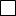 Dieťa  absolvovalo        / neabsolvovalo        povinné očkovanie.Alergie, druh a stupeň postihnutia, iné závažné problémy:................................................................................................................................................................................................................................................................................................................................................................................................... V ................................. dňa ...........................                                                                 ....................................................................................                                                               pečiatka a podpis všeobecného lekára pre deti a dorast                                                                                      